Открыт доступ к "Национальному цифровому ресурсу: «РУКОНТ» - межотраслевая электронная библиотека (ЭБС) на базе технологии «Контекстум». А именно к подписанному ресурсу: Журнал «Здравоохранение РФ», 1-е полугодие 2017г.Инструкция по доступу к подписанному ресурсу (Журнал «Здравоохранение РФ», 1-е полугодие 2017г)Перейти по ссылке http://rucont.ru/Выбрать строку «ВХОД»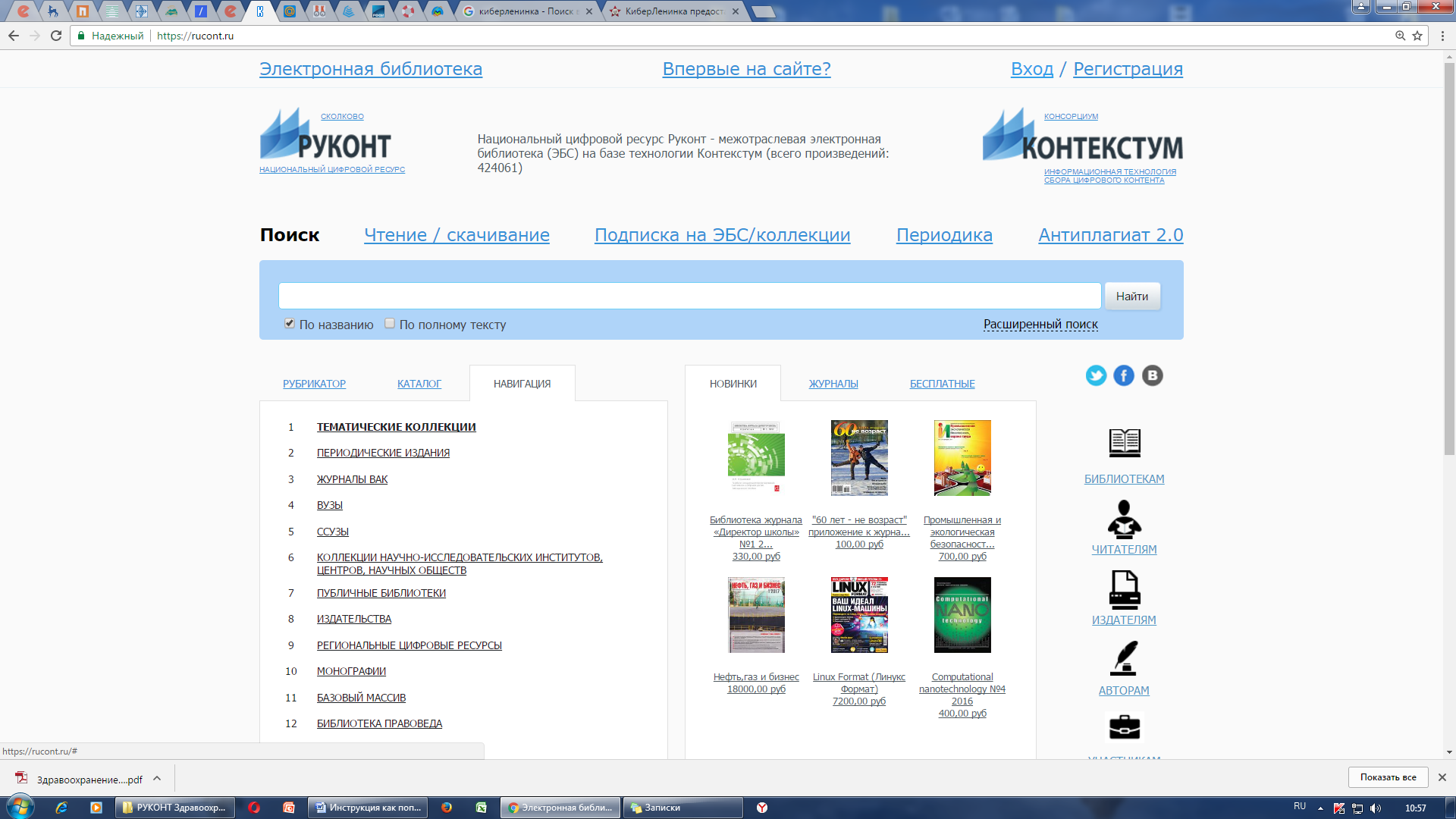 3.ВВЕСТИ ЛОГИН И ПАПОЛЬ:Логин/пароль для читателей 
ЛОГИН:medreader 
ПАРОЛЬ:123456
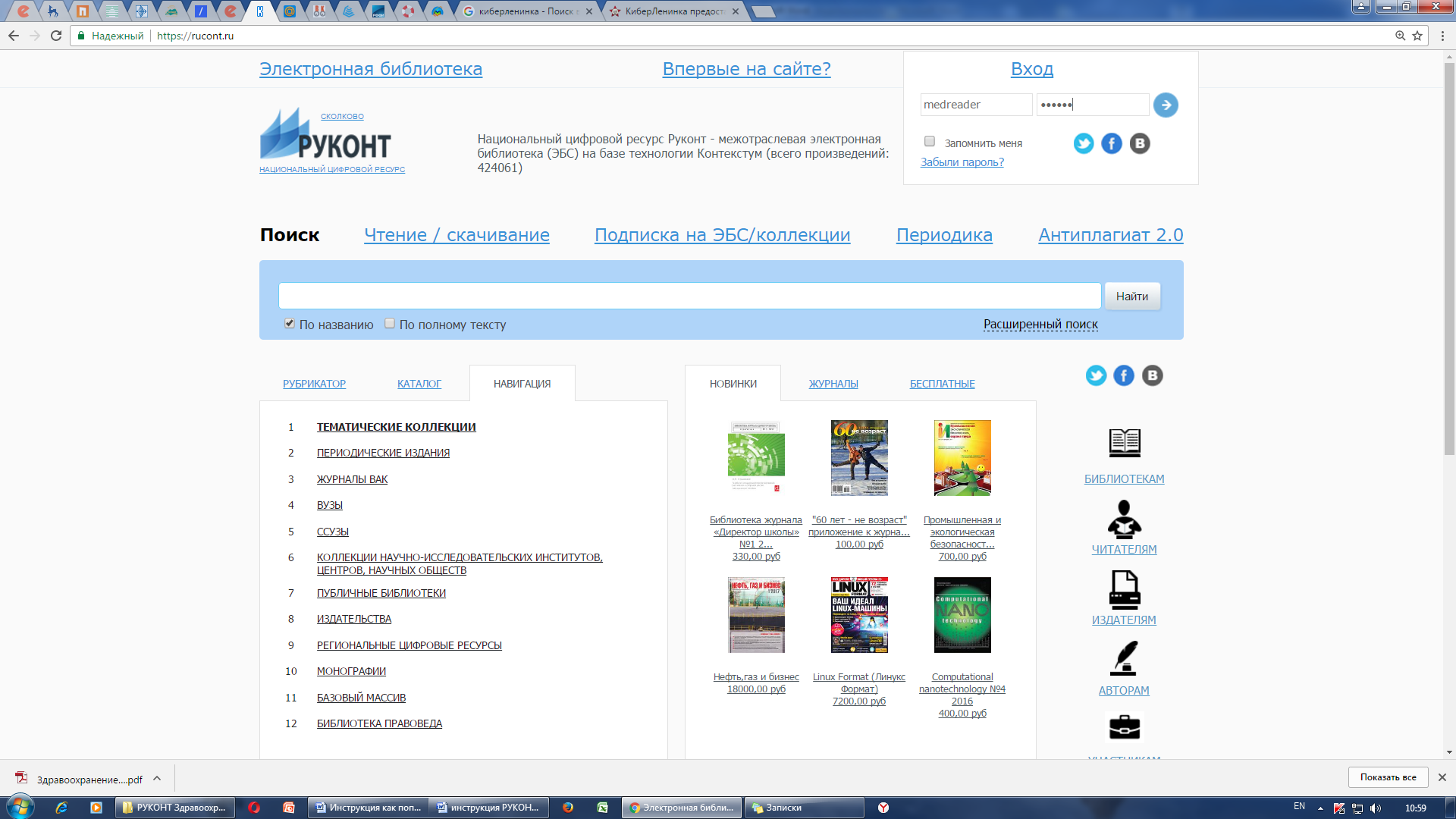 4.Далее: раздел «Ваша коллекция»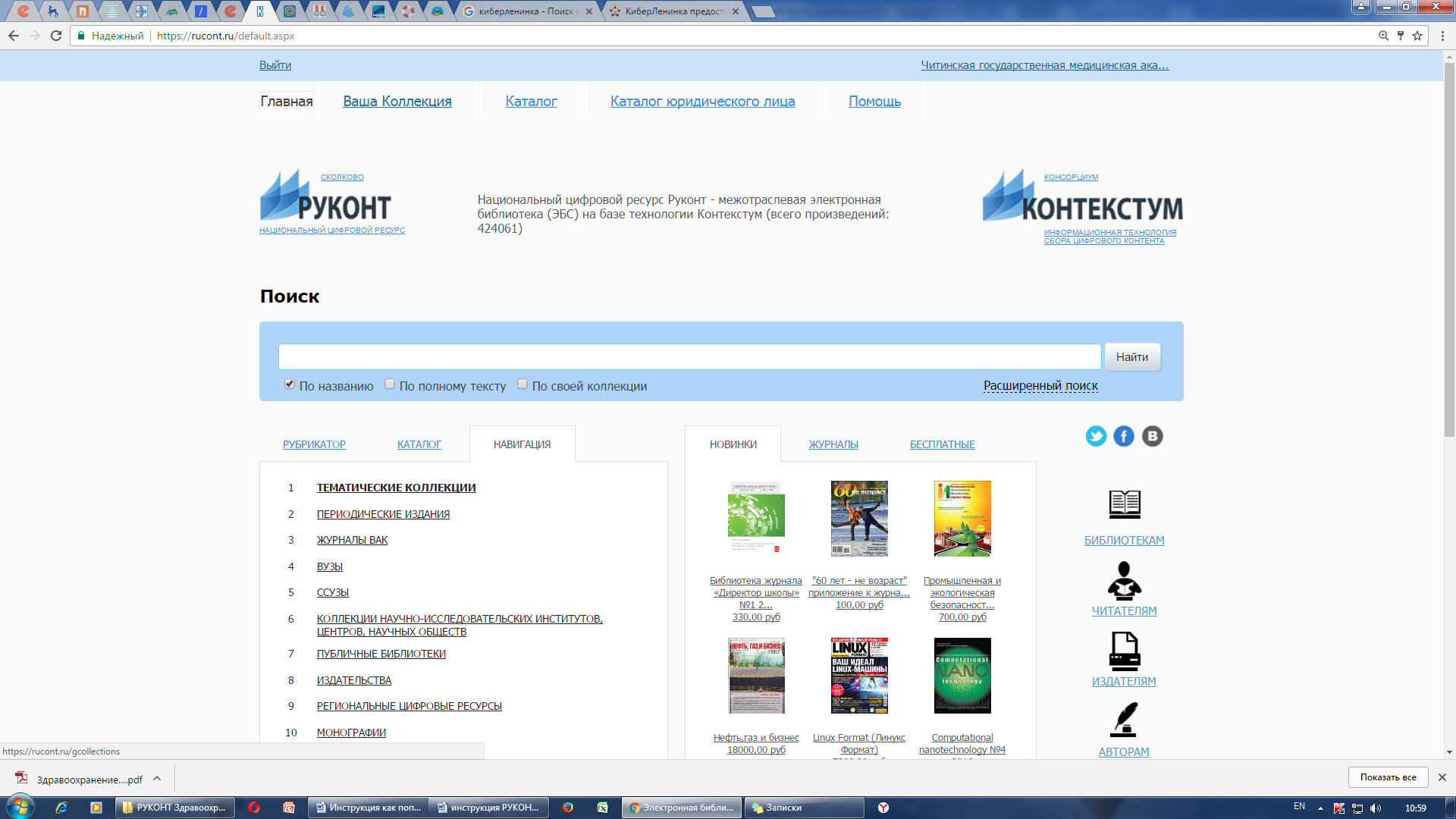 5.Название журнала: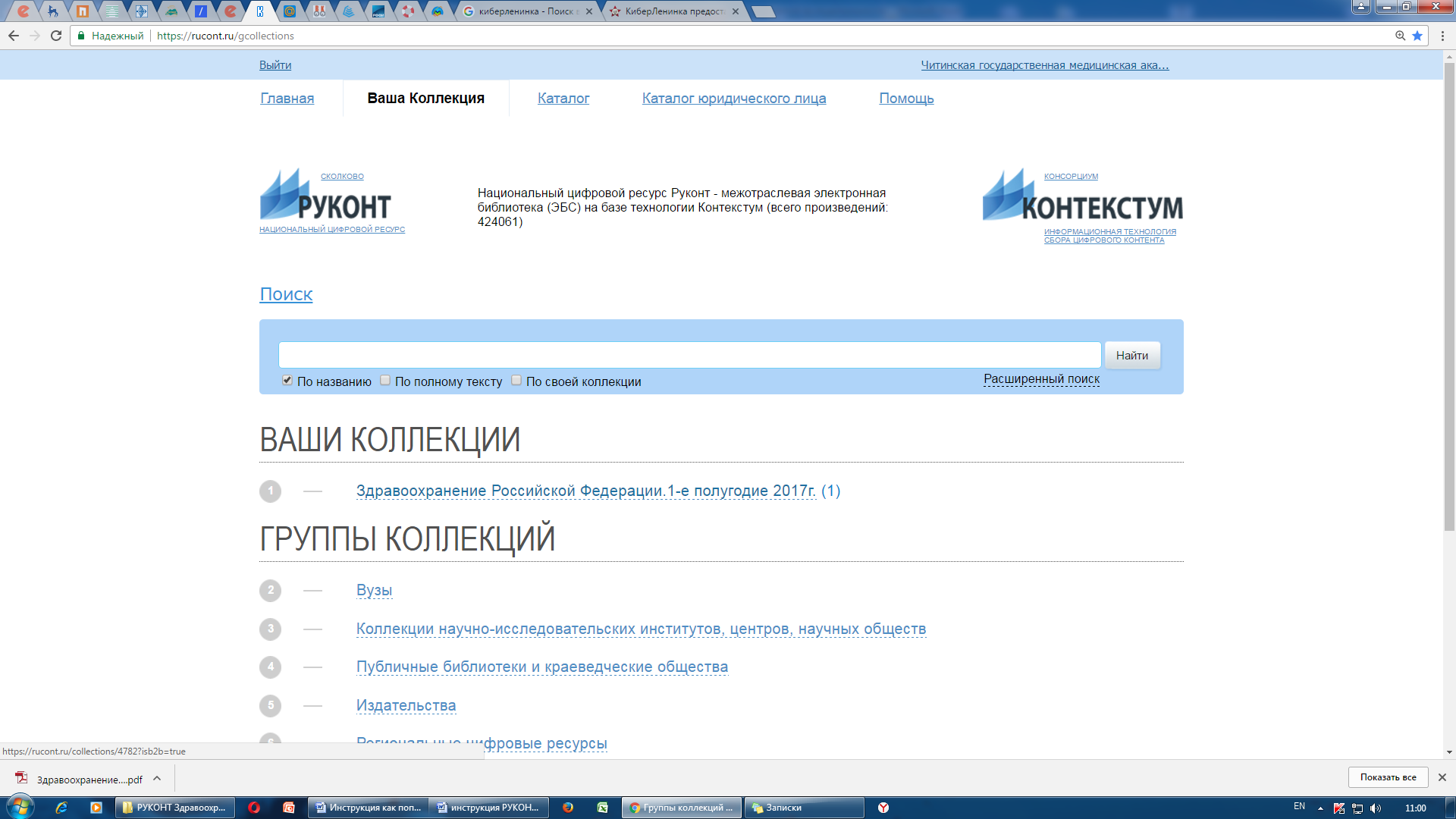 6.Открыть журнал: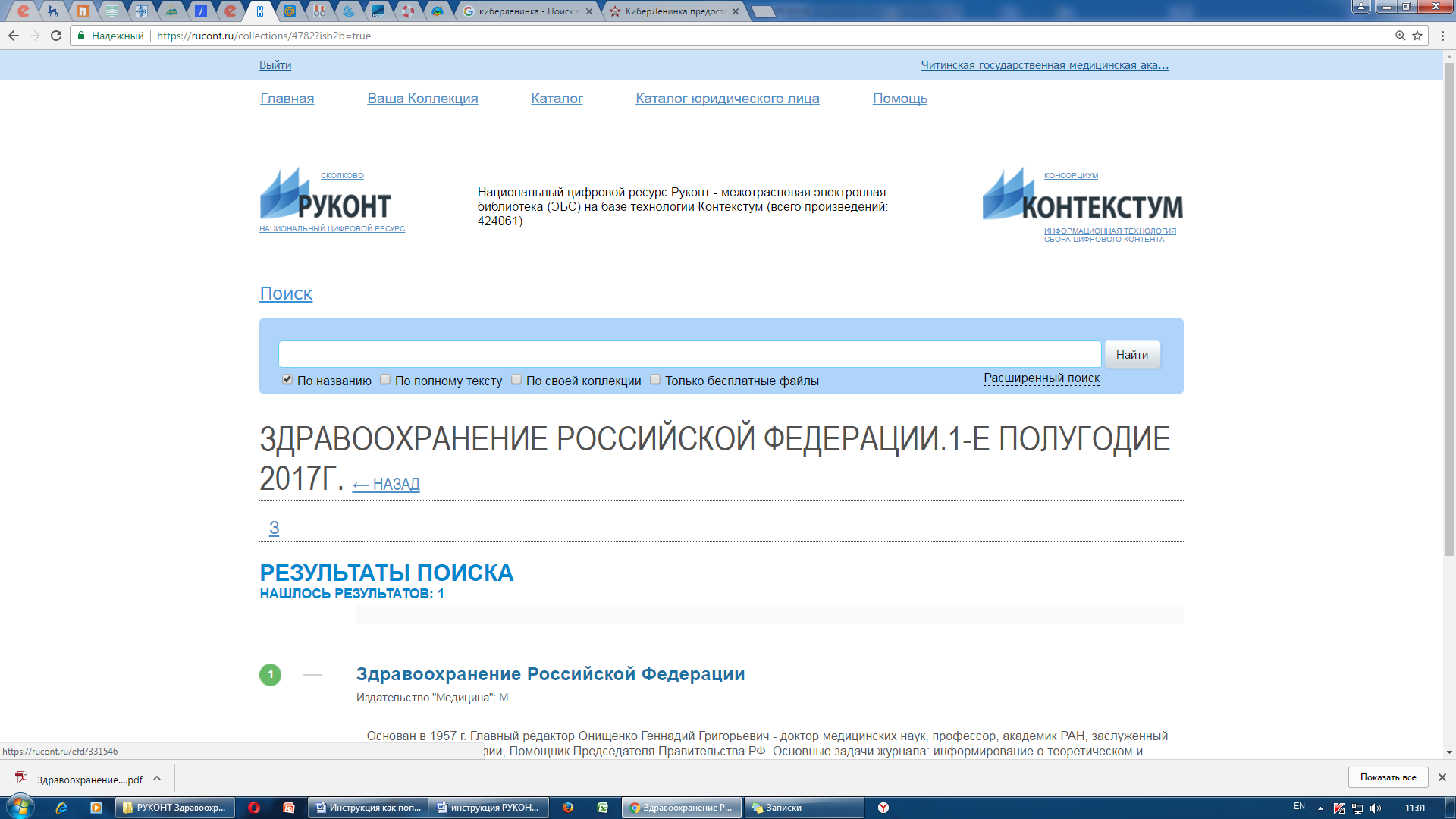 7.Можно читать онлайн или скачать в формате  PDF: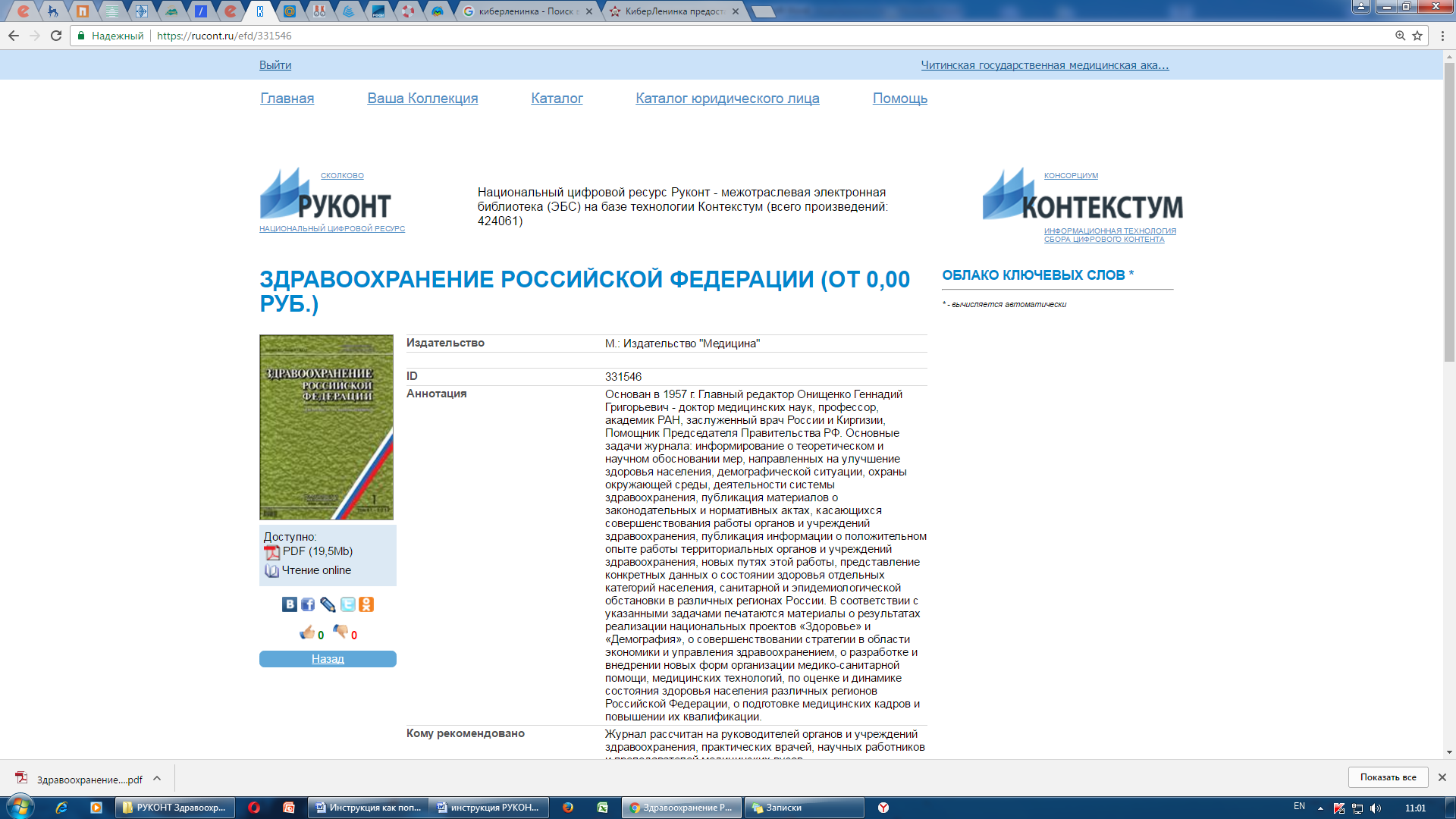 Желаем удачной работы!По вопросам работы в ЭБС «РУКОНТ» обращайтесь в научную библиотеку ЧГМА (ул. Горокого, 39а, или ул. Балябина, 14, 2 этаж, направо, электронный читальный зал)Тел.: 26-74-05, 35-09-66. e-mail: bibmedacadem@mail.ru 